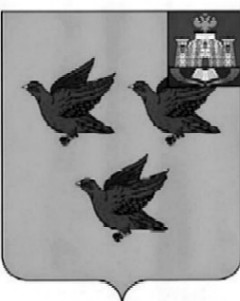 РОССИЙСКАЯ ФЕДЕРАЦИЯОРЛОВСКАЯ ОБЛАСТЬАДМИНИСТРАЦИЯ ГОРОДА ЛИВНЫПОСТАНОВЛЕНИЕ18    апреля   2017 года                                                                                № 50                                                                                         г. ЛивныОб утверждения порядкаиспользования бюджетныхассигнований резервного фондаадминистрации города Ливны Орловской областиВ соответствии со статьей 81 Бюджетного кодекса Российской Федерации и Положением "О бюджетном процессе в городе Ливны Орловской области", утвержденным решением Ливенского городского Совета народных депутатов 26 сентября 2013 года N 26/203-ГС, администрация  города  Ливны п о с т а н о в л я е т:1. Утвердить Порядок использования бюджетных ассигнований резервного фонда администрации города Ливны Орловской области согласно приложению.2.  Признать утратившим силу постановление администрации города Ливны  от 25 октября 2005 года N 28 «О порядке расходования средств резервного фонда администрации города Ливны».3. Опубликовать настоящее постановление в газете «Ливенский вестник» и разместить на сайте http://www.adminliv.ru.4.   Контроль за исполнением настоящего постановления возложить на заместителя главы администрации города по экономике и финансам Полунину Л.И.Глава города                                                                                                      Н.В. ЗлобинПриложениек постановлениюадминистрации  города Ливныот 18 апреля 2017 г. N 50ПОРЯДОКИСПОЛЬЗОВАНИЯ БЮДЖЕТНЫХ АССИГНОВАНИЙ РЕЗЕРВНОГО ФОНДААДМИНИСТРАЦИИ ГОРОДА ЛИВНЫ ОРЛОВСКОЙ ОБЛАСТИ1. Общие положения1.1. Настоящий Порядок использования бюджетных ассигнований резервного фонда администрации города Ливны Орловской области (далее - Порядок) устанавливает порядок использования бюджетных ассигнований резервного фонда администрации города Ливны Орловской области (далее - резервный фонд), регламентирует осуществление контроля за использованием указанных средств и отчетность об их использовании.1.2. Размер резервного фонда устанавливается решением Ливенского городского Совета народных депутатов о бюджете на очередной финансовый год и на плановый период и не может превышать 3 процентов утвержденного указанным решением общего объема расходов.1.3. Резервный фонд предусматривается в расходной части бюджета города Ливны для финансового обеспечения следующих непредвиденных расходов:1) выполнение работ по ликвидации последствий чрезвычайных ситуаций природного и техногенного характера (далее ликвидация последствий чрезвычайной ситуации), а также для ликвидации последствий террористических актов:- проведение поисковых и аварийно-спасательных работ в зоне чрезвычайной ситуации и частичного погашения расходов, связанных с ликвидацией последствий чрезвычайной ситуации;- проведение неотложных аварийно-восстановительных работ по устранению непосредственной опасности для жизни и здоровья людей на территории города;- приобретение материальных ресурсов (доставка и кратковременное хранение) для первоочередного жизнеобеспечения пострадавших граждан;- развертывание и содержание временных пунктов проживания и питания для эвакуируемых пострадавших граждан в течение необходимого срока, но не более 1 месяца.2)   организация и проведение неотложных мероприятий по ликвидации угрозы чрезвычайной ситуации.3)  финансирование непредвиденных расходов, не имеющих регулярногохарактера, по решению вопросов, отнесенных к компетенции города Ливны, не учтенных в составе расходов бюджета города Ливны на текущий финансовый год, и которые не могут быть отложены до внесения изменений в бюджет города Ливны на текущий финансовый год.4) оказание материальной помощи гражданам города Ливны, пострадавшим в результате чрезвычайных ситуаций, пожара, повлекших повреждение (разрушение) либо утрату жилого помещения в сумме не более 50 тыс.рублей (далее - материальная помощь).1.4. Средства резервного фонда предоставляются юридическим и физическим лицам, зарегистрированным на территории города Ливны. Средства резервного фонда предоставляются на безвозвратной и безвозмездной основе в пределах размера резервного фонда, утвержденного решением Ливенского городского Совета народных депутатов о бюджете на соответствующий финансовый год.2. Порядок выделения и использованиясредств из резервного фонда2.1. При возникновении необходимости выделения средств из резервного фонда отраслевой (функциональный) орган или структурное подразделение администрации города, осуществляющие полномочия в соответствующих направлению расходования средств резервного фонда сферах деятельности,  подготавливают обращение на имя главы города Ливны о выделении средств из резервного фонда (далее - обращение) по форме, представленной в приложении 1 к настоящему Порядку.К обращению прилагаются следующие документы:- подробная смета расходов по каждому направлению расходования средств с приложением локального сметного расчета;- протокол комиссии по предупреждению и ликвидации чрезвычайных ситуаций  (в случае необходимости расходования ассигнований резервного фонда на ликвидацию последствий чрезвычайных ситуаций местного характера);- справка финансового управления администрации города Ливны об остатках средств резервного фонда на текущую дату.2.2. Материальная помощь гражданам города Ливны оказывается единовременно на заявительной основе. Заявитель может обратиться в адрес главы города Ливны в течение 6 месяцев со дня возникновения чрезвычайной ситуации, пожара. Срок рассмотрения заявления составляет 30 дней после обращения заявителя в адрес главы города Ливны с заявлением.К заявлению прилагаются следующие документы:- копия паспорта;- реквизиты счета заявителя для зачисления средств на банковский счет;- копии документов о праве собственности на объект недвижимости, пострадавший от чрезвычайной ситуации, пожара;- справка Главного управления МЧС России по Орловской области о произошедшей чрезвычайной ситуации природного и техногенного характера; о пожаре.Для проверки представленных сведений Управление жилищно-коммунального хозяйства администрации города проводит обследование жилого помещения на предмет оценки повреждений (разрушений) жилого помещения и составляет акт обследования.2.3 Основания для отказа в назначении материальной помощи:- статус заявителя не соответствует требованиям пункта 1.4 раздела 1 настоящего Порядка;- гражданином представлены неполные и (или) заведомо недостоверные документы, влияющие на право назначения материальной помощи;- гражданину (семье) в связи с утратой данного имущества ранее была оказана материальная помощь, предусмотренная настоящим Порядком;- обращение за оказанием материальной помощи последовало по истечении срока, предусмотренного пунктом 2.2 настоящего Порядка.Уведомление об отказе направляется администрацией города Ливны заявителю не позднее 2 дней со дня рассмотрения заявления.2.4 Материальная помощь предоставляется собственнику жилого помещения пропорционально его доле в праве собственности или ответственному нанимателю жилого помещения, пострадавшего от чрезвычайной ситуации, пожара.2.5 Денежные средства выделяются на основании постановления администрации города Ливны о выделении денежных средств из резервного фонда, подготовленного отраслевым (функциональным) органом или структурным подразделением администрации, указанным в п.2.1 настоящего Порядка.3. Контроль за использованием средств,предоставленных из резервного фонда3.1. Главные распорядители, распорядители и получатели средств бюджета города Ливны, которым выделяются средства резервного фонда, ежемесячно в срок до 10 числа месяца, следующего за отчетным, представляют в финансовое управление администрации города Ливны отчеты о расходовании средств резервного фонда отдельно по каждому постановлению о выделении средств резервного фонда согласно приложению 2 к настоящему Порядку.3.2. В случае неполного расходования средств резервного фонда неиспользованные средства подлежат возврату в бюджет города Ливны в установленном бюджетным законодательством порядке в срок не позднее 10 числа месяца, следующего за отчетным.3.3. Финансовое управление администрации города Ливны представляет информацию об использовании средств резервного фонда в составе годового отчета об исполнении бюджета города Ливны главе города Ливны и в Ливенский городской Совет народных депутатов.Приложение 1к Порядкуиспользования бюджетныхассигнований резервного фондаадминистрации  города Ливны                                           			    		Глава города Ливны                                              			    		______________Н.В.Злобин                                             			    		"___" ____________ 20     г.ОБРАЩЕНИЕО выделении средств из резервного фондаадминистрации города ЛивныНа основании Порядка  использования  бюджетных  ассигнований резервного  фонда  администрации  города  Ливны  прошу  Вас  выделить  из  резервного фонда администрации города Ливны денежные средства в сумме __________________ рублей на _________________________________ (наименование направления расходования средств).    Приложения:    1. Смета расходов.    2. Протокол  комиссии  по предупреждению  и  ликвидации  чрезвычайных ситуаций города Ливны (в случае необходимости  расходования  ассигнований  резервного  фонда  на ликвидацию последствий чрезвычайных ситуаций муниципального образования).    3. Справка финансового управления администрации города Ливны об остатках средств резервного фонда на текущую дату._______________________                                                   «___» ________________20___г.      подпись                                             Приложение 2к Порядкуиспользования бюджетныхассигнований резервного фондаадминистрации  города ЛивныОтчетоб использовании средств резервного фонда администрациигорода Ливны  от "___" ____________ 20___ года N _____по состоянию на ____ _________ 20____    Дата  и  сумма  возврата  остатка,  потребность  в  котором отсутствует _____________.Специалист по ведению бухгалтерского учета ГРБС                                                Ф.И.О.Наименование мероприятийКОСГУУтвержденные по постановлению бюджетные ассигнованияИсполненоОтклонение (остаток), рублейИтогоX